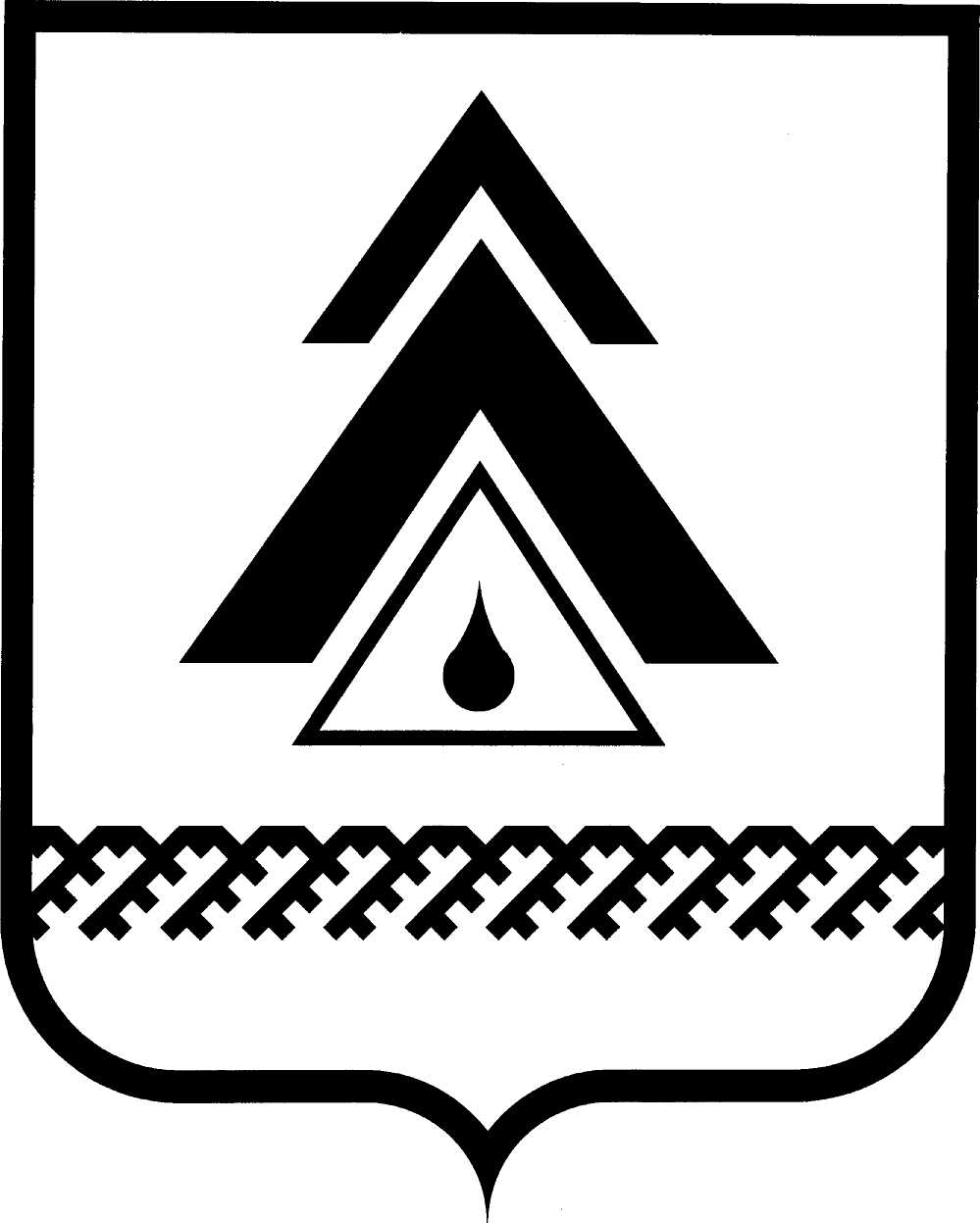 администрация Нижневартовского районаХанты-Мансийского автономного округа – ЮгрыПОСТАНОВЛЕНИЕО внесении изменения в приложение к постановлению администрации района от 23.12.2011 № 2363 «Об утверждении административного регламента предоставления муниципальной услуги «Предоставление информации об образовательных программах муниципальных автономных образовательных учреждений дополнительного образования детей в сфере культуры и искусства»В соответствии с Федеральным законом от 27.07.2010 № 210-ФЗ «Об организации предоставления государственных и муниципальных услуг», во исполнение распоряжения Правительства Ханты-Мансийского автономного округа – Югры от 08.06.2012 № 347-рп «О перечне государственных услуг, предоставление которых организуется в многофункциональных центрах предоставления государственных и муниципальных услуг исполнительными органами государственной власти Ханты-Мансийского автономного округа – Югры», постановления администрации района от 04.07.2012 № 1280 «О перечне муниципальных услуг, предоставление которых организуется в многофункциональном центре Нижневартовского района», в целях оптимизации и повышения качества предоставления муниципальных услуг:1. Внести изменение в приложение к постановлению администрации района от 23.12.2011 № 2363 «Об утверждении административного регламента предоставления муниципальной услуги «Предоставление информации об образовательных программах муниципальных автономных образовательных учреждений дополнительного образования детей в сфере культуры и искусства», дополнив пункт 2.13. раздела II абзацем следующего содержания:«возможность получения муниципальной услуги в многофункциональном центре Нижневартовского района при наличии такового.».2. Пресс-службе администрации района (А.Н. Королёва) опубликовать постановление в районной газете «Новости Приобья».3. Отделу по информатизации и сетевым ресурсам администрации района (Д.С. Мороз) разместить постановление на официальном веб-сайте администрации района.4. Постановление вступает в силу после его официального опубликования.5. Контроль за выполнением постановления возложить на заместителя главы администрации района по социальным вопросам О.В. Липунову.Глава администрации района                                                            Б.А. Саломатинот 06.02.2013г. Нижневартовск№ 199          